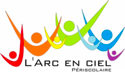 4 rue de l’église68510 KAPPELEN03.89.25.75.45periscolaire.kappelen@gmail.comwww.periscolairearcenciel.sitew.frINFORMATIONSPour la rentrée, merci d’apporter :Une paire de chaussons au nom de l’enfant (pour les enfants fréquentant le périscolaire le soir et les vacances scolaires)Une boîte de mouchoirs à tirer par enfant1 photo d’identité pour les nouveau arrivant (pour notre mur des anniversaires)FONCTIONNEMENT en PERIODE PERISCOLAIRE : FONCTIONNEMENT en PERIODE EXTRASCOLAIRE : Accueil de loisirs sans hébergement : MIDISOIRLUNDI11H30-13H3016H-18H45MARDI11H30-13H3016H-18H45MERCREDI7h30 – 13h307h30 – 13h30JEUDI11H30-13H3016H-18H45VENDREDI11H30-13H3016H-18H45LUNDI7H30-18H30MARDI7H30-18H30MERCREDI7H30-18h30JEUDI7H30-18H30VENDREDI7H30-18H00AutomneDu 24/10 au 28/10/2023NoelFerméHiverDu 13/02 au 17/02/2023Printemps Du 17/04 au 21/04/2023JuilletDu 10/07 au 21/07/2023AoûtDu 21/08 au 01/09/2023